Showing a fraction in different waysName:Showing a fraction in different waysName:The fraction is:Written in words:Part of a wholePart of a wholePart of a collectionPart of a collectionOn a number line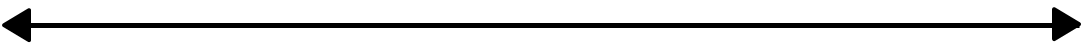 On a number lineThe fraction is:Written in words:Part of a wholePart of a wholePart of a collectionPart of a collectionOn a number lineOn a number line